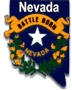 State of Nevada Housing DivisionGrievance FormThis form should only be used when you feel you were wrongly denied assistance, or were not treated with courtesy, consideration and respect, by any agency acting on behalf of the Division, or by an employee or department of the Division.NO RETALIATION WILL BE TAKEN AGAINST YOU FOR FILING THIS COMPLAINT OR PROCEDING WITH THE GRIEVANCE FORM.Date Form Completed: ___________Name: ____________________________________________________________________________________(Print)Address:___________________________________________________________________________________		City				        State                                                Zip CodePhone Number: ___________________ Email Address: _____________________________________________The questions below are to be answered by the person making the complaint or by a person acting with the knowledge and consent of the person making the complaint.1.	What is the name of the agency involved? _________________________________________________2. 	Provide the name and contact information, if available, of agency staff.	____________________________________________________________________________________	____________________________________________________________________________________3.	 Describe the incident that prompted this complaint (attach additional pages if necessary).	____________________________________________________________________________________	____________________________________________________________________________________	____________________________________________________________________________________	____________________________________________________________________________________Signature of person filing complaint: ____________________________________________________________Please provide this form, along with copies of all documentation pertaining to this incident, to one of the offices reflected on the front of this documentOFFICIAL USE ONLYReceived and logged into NHD Grievance Log:                 Date __________     Employee: ____________________